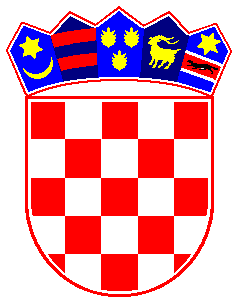  REPUBLIKA  HRVATSKAREPUBLIKE  HRVATSKE               ZAGREB URED PREDSJEDNIKA SUDABroj: 55-Su-248/20Zagreb, 16. ožujka 2020.Na temelju odredbe članka 29., 30. st. 1. i 31. st. 1. Zakona o sudovima („Narodne novine“ broj 28/13, 33/15, 82/15, 82716, 67/18, 126/19) te preporuke za postupanje predsjednika Vrhovnog suda Republike Hrvatske, poslovni broj Su-IV-125/20-2 od 13. ožujka 2020. i preporuke Ministarstva pravosuđa Republike Hrvatske Klasa: 710-01/20-01/135, Urbroj: 514-04-02/1-20-01 od 13. ožujka 2020., predsjednik Visokog trgovačkog suda Republike Hrvatske, Mario Vukelić, 16. ožujka 2020. donosiO D L U K UI. 	Visoki trgovački sud Republike Hrvatske neće primati stranke od 17. ožujka 2020. do 1. travnja 2020. U slučaju iznimne hitnosti stranke i njihovi zastupnici mogu se obratiti na broj telefona 01/4896-802 ili na fax: 01/4872/329 ili e-mail: ured.predsjednika@vts.pravosudje.hr .II. 	Upućuju se stranke i njihovi zastupnici da u obraćanju Visokom trgovačkom sudu Republike Hrvatske koriste komunikaciju elektroničkom poštom, telefonom, poštom ili telefaksom.III. 	Ova odluka stupa na snagu 17. ožujka 2020. i primjenjivat će se do opoziva.U Zagrebu 16. ožujka 2020.							PREDSJEDNIK SUDA							Mario Vukelić